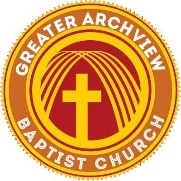 Read Zechariah 14:1-7.What is the topic of this passage? (verse 1a)What will the nations do in that “day?” (verse 2)What will the Lord do to defend Jerusalem? (verse 3)What dramatic event will take place in Jerusalem? (verse 4)What role will the saints of God play? (verse 5)What phenomenon will occur in the heavens? (verse 6)Note as many differences/similarities as you can between this event and the event Paul describes in 1Thessalonians 4:13-18 (location, key figures, the role of the saints, etc.):What is your conclusion? Are the two passages describing the same or different events?Read John 14:1-4.What parallel do you find in verse 1 with 1 Thessalonians 4:18?How is proverbs 3:5-6 a good parallel for John 14:1b when it comes to understanding all the details of the future?Read “ I go to prepare a place for you” (verses 2-3) in light of Exodus 23:20-24. Who might the Angel have been who was guiding Israel into her prepared place?Does verse 3 sound more like Zechariah 14:1-7 or I Thessalonians 4:13-18?How might Christ role as the One who goes ahead of you give you encouragement in dealing with unknown issues in your life?At this moment, what does Christ have prepared for you in heaven? (verse 3)What do you think could prevent you from occupying that place one day?Who do you know who has no place in heaven prepared for them for eternity?What could you do for them which might help their hearts not to be troubled? (verse 1)Read I Corinthians 15:12-58.How serious is the fact of Christ’s resurrection to the Christian? (verse 14)If Christ wasn’t raised from the dead, what chance does the Christian have of being resurrected?What would you say to a person who say he’s a Christian but also says the resurrection is not a “critical” doctrine and may never have happened? (verse 17)What would you say to a person who believes the emphasis of the Christian life should be on the here and now, not “pie in the sky?” (verse 19)Why is Christ called “the firstfruits” in verse 23?Besides uniting us with Christ, what role does the transformation at the Rapture play? (verses 50-52)What will happen to your mortal body? (verses 53-54)What do you most look forward to with regard to your new, imperishable body?